                 OBJEDNÁVKA č.5 /2023- MŠ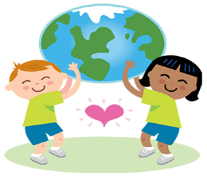 zo dňa 01.03.2023  Odberateľ:			Materská škola BlatnéŠtatutárny zástupca: Mgr. Katarína Polakovičová, starostka obce IČO : 00 304 671 DIČ : 2020 662 039 Bankové spojenie: VÚB, a.s. Bratislava, Retailova pobočka Senec IBAN : SK 91 0200 0000 0000 0462 5112Dodávateľ:			ROIN,s.r.o.                                                    Pestovateľská 9                                                       Bratislava 82104	IČO: 35848901				DIČ:2020239430Tel. kontakt:		           	02/44632003Predmet objednávky:             Hygienické a čistiace potreby 413,99, -€	Dodacia lehota :		02.03.2023Spôsob platby:		faktúraNaša adresa:			Obecný úrad Blatné				Šarfická ul. 300/37				900 82 BlatnéSpojenie:			033 645 9 270, 645 9 511 – telefón, 0901 713 153 – mobil starosta				033 645 9 511 – fax				e – mail: starosta@blatne.sk--------------------------------------							-----------------------------Mgr Katarína Polakovičová							Martina Schenková    starostka obce Blatné                                                                                                     riaditeľka MŠ Blatné                       OBJEDNÁVKA č.6 /2023- MŠzo dňa 01.03.2023  Odberateľ:			Materská škola BlatnéŠtatutárny zástupca: Mgr. Katarína Polakovičová, starostka obce IČO : 00 304 671 DIČ : 2020 662 039 Bankové spojenie: VÚB, a.s. Bratislava, Retailova pobočka Senec IBAN : SK 91 0200 0000 0000 0462 5112Dodávateľ:			ELARIN, s.r.o.                                                     082 12 Trnkov 44	 	IČO:452 40 841                                                     DIČ:SK 202 290 1650Tel. kontakt:		           	+421 915 118 580 Predmet objednávky:           Učebné pomôcky  434,00,-€	Dodacia lehota :		06.03.2023Spôsob platby:		faktúraNaša adresa:			Obecný úrad Blatné				Šarfická ul. 300/37				900 82 BlatnéSpojenie:			033 645 9 270, 645 9 511 – telefón, 0901 713 153 – mobil starostka				033 645 9 511 – fax				e – mail: starosta@blatne.sk--------------------------------------							-----------------------------Mgr Katarína Polakovičová							Martina Schenková    starostka obce Blatné                                                                                                     riaditeľka MŠ Blatné                                                                                                                                                                    